К концу дошкольного возраста ребенок должен овладеть следующими навыками:Правильно держать карандаш, кисточку, ножницыЗавязывать и развязывать шнурки, застегивать пуговицы, молнии.Пользоваться всеми столовыми приборами.Самостоятельно массажировать пальцы;Проводить разные линии, не отрывая карандаш от бумаги;Штриховать и разукрашивать изображения, не выходя за контур;Манипулировать с мелкими предметами и деталями.Игры и занятия с пальчиками развивают мозг ребенка, стимулируют развитие речи, творческие способности, фантазию малыша. Чтобы ребенок хорошо разговаривал, быстро и легко учился, ловко выполнял любую, самую тонкую работу, с раннего возраста необходимо начинать развивать его руки: пальцы и кисти.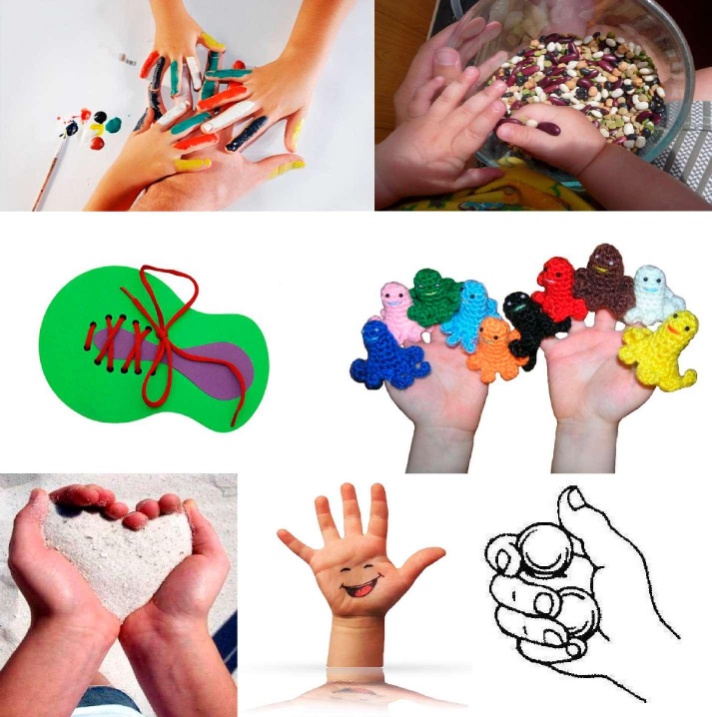 Развитие мелкой моторики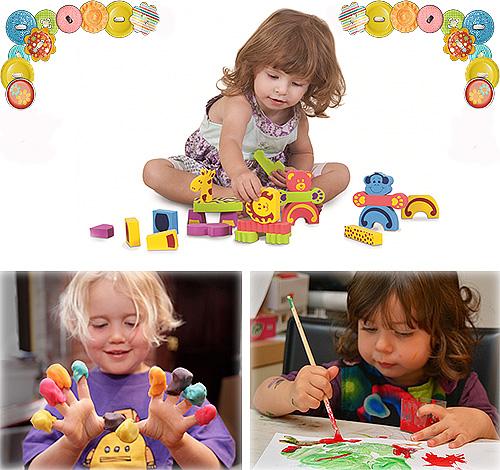     «Ум ребенка находится на кончиках его пальцев»                                  В.А. СухомлинскийМелкая моторика – это способность выполнять мелкие и точные движения кистями и пальцами рук и ног в результате скоординированных действий важнейших систем: нервной, мышечной и костной. Относительно моторики кистей и пальцев рук часто применяют термин ловкость. Область мелкой моторики включает большое количество разнообразных движений: от простых жестов (например, захват игрушки) до очень сложных движений (например, писать и рисовать).
В дошкольном возрасте развитие мелкой моторики идет в опоре на навыки и умения, которые были заложены в предыдущих возрастных периодах. Для развития рук используются следующие способы:Специальные занятия (лепка, аппликация, рисование, конструирование)Игры и упражнения, направленные на развитие мелких движений, доведенных до автоматизма.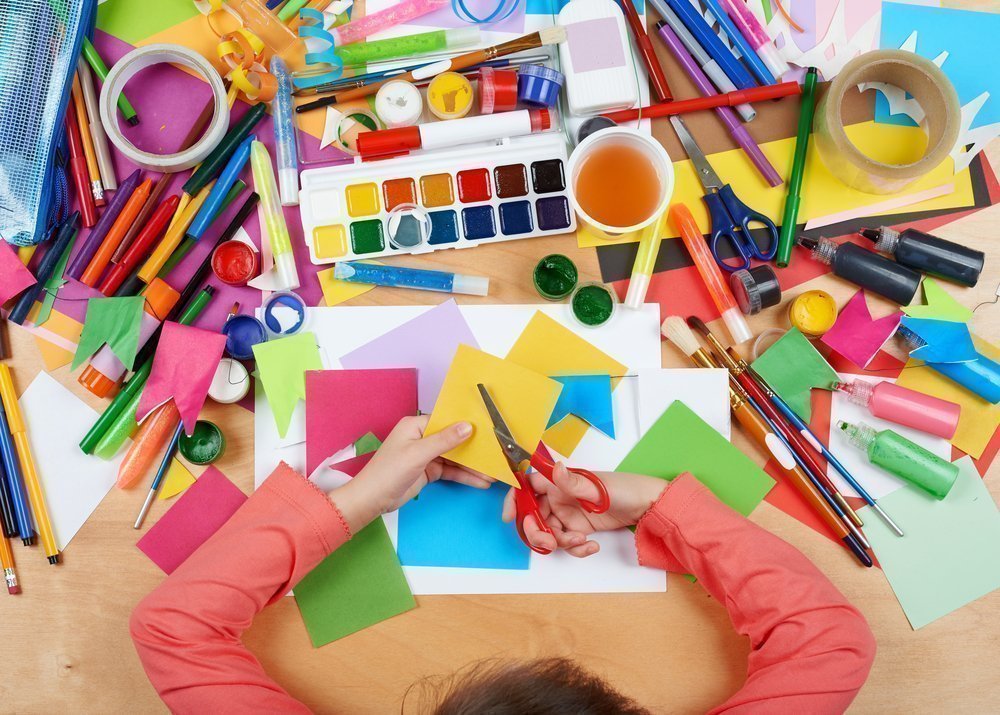 При подборе игровых упражнений и игрового материала следует учитывать ряд принципов:Учитывать возрастные и индивидуальные возможности ребенка;Занятие – это игра. Овладение новой информацией должно приносить детям радость, быть интересным процессом; Хвалить ребенка;Игра должна быть доведена (даже если вызвала затруднения);Работа должна проводиться систематически;Учитывать длительность проведения работы (деятельность должна увлекать ребенка, а не утомлять его);Постепенное усложнение игрового материала (от простого к сложному)Игрушки, с которыми будете заниматься, не давайте для постоянных игр, иначе малыш потеряет к ним интерес. 